Стихи. Пословицы и поговорки ко Дню Победы.Подготовила Ионкина А.Г.Пословицы и поговорки:Герой за Родину горой.Смелый боец в бою молодец.Смелого пуля боится, смелого штык не берёт.Родина — мать. Умей за неё постоять!Смело иди в бой, Родина за тобой.Своя земля и в кулачке родная.Где отвага, там и победа.Стойкость – слава, победа – счастье.Храбрость – сестра победы.Чья храбрость – того и победа.Стихи:«День Победы» автор: Наталья Майданик.Сяду к деду на колени, тихо прошепчу: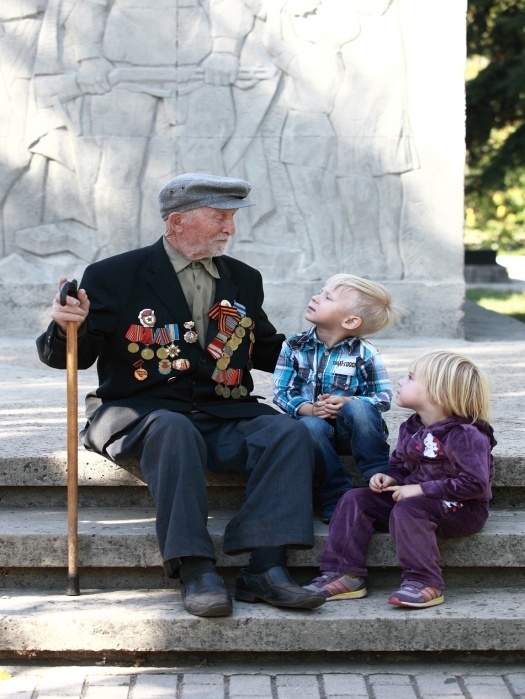  – Расскажи мне, милый деда, а я помолчу! Буду слушать все, что хочешь мне ты рассказать, И вертеться я не буду и перебивать! Про войну хочу послушать, как ты воевал, Как в бою таком далёком знамя ты спасал! Про друзей своих военных, деда, расскажи И в альбоме пожелтевшем фото покажи! Улыбнулся внуку деда и к груди прижал: – Расскажу про всё, конечно, раз уж обещал! Как войну мы пережили, как на смерть мы шли, Сколько верст исколесили в грязи и в пыли! Как врага с боями гнали мы с родной земли И не пяди не отдали – выжили, смогли! А теперь вот День Победы празднуем с тобой,Только в праздничном параде по команде: «В строй!»
«Что такое День Победы» Что такое День Победы?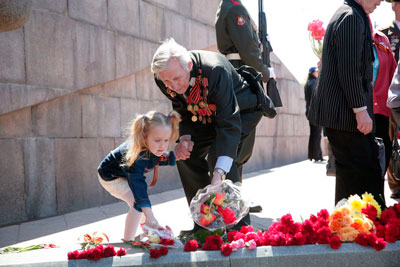  Это утренний парад: Едут танки и ракеты, Марширует строй солдат. Что такое День Победы?Это праздничный салют: Фейерверк взлетает в небо, Рассыпаясь там и тут. Что такое День Победы? Это песни за столом, Это речи и беседы, Это дедушкин альбом. Это фрукты и конфеты, Это запахи весны… Что такое День Победы? –Это значит – нет войны.

«День памяти» День памяти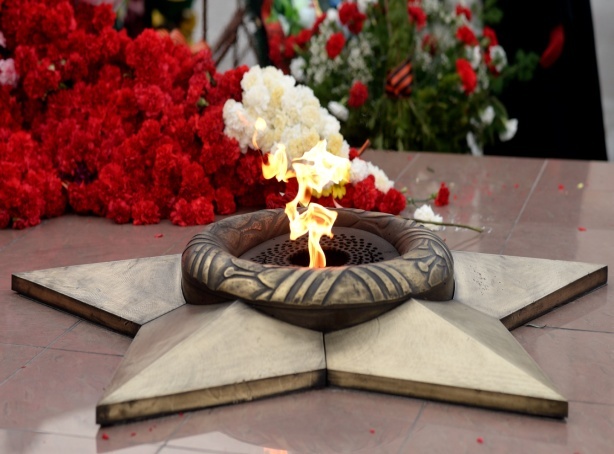  – Победы праздник, Несут венков Живую вязь, Тепло букетов Красок разных, Чтоб не теряласьС прошлым связь. И плиты скорбные согреты Цветов дыханьем полевым. Прими, боец, Как дар, всё это Ведь это нужно Нам, Живым.

«Салют Победе»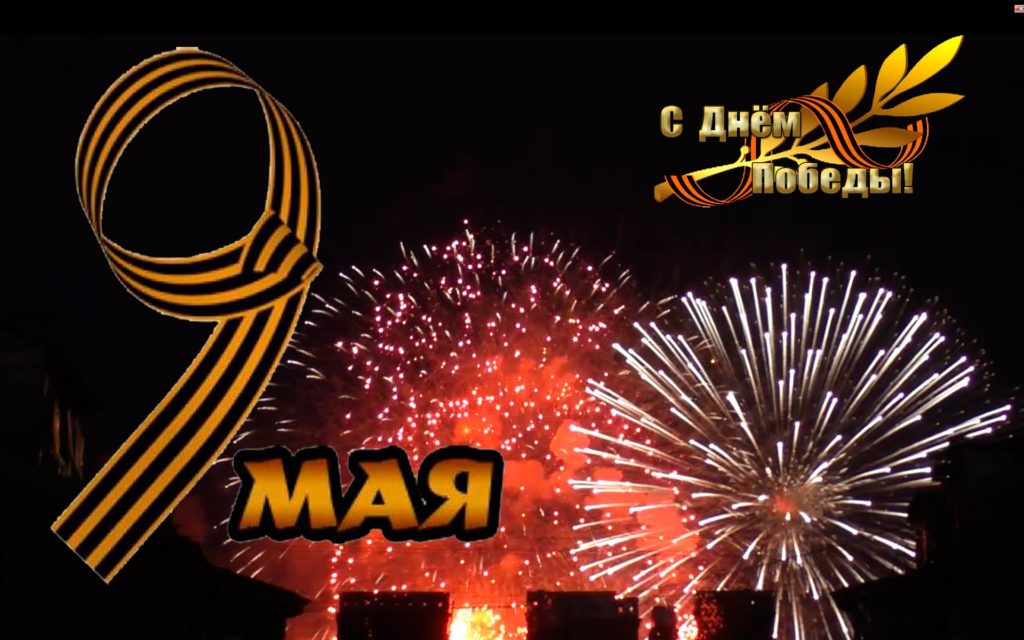 Салют и слава годовщине Навеки памятного дня! Салют Победе, что в Берлине Огнём попрала мощь огня! Салют её большим и малым Творцам, что шли путём одним, Её бойцам и генералам, Героям павшим и живым, Салют!
Понравившееся стихотворение можно выучить и рассказать родным. 